CCIS(Cambridgeshire Cochlear Implant Social Group)We are a group of CI users and those who are working toward CI implantation. We normally meet over coffee and cake to discuss all things CI and much more: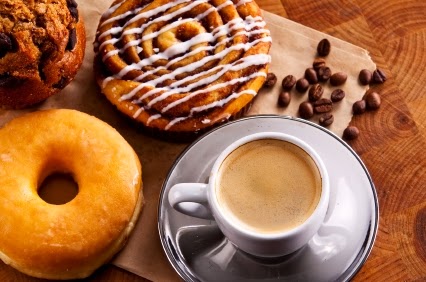 SPECIAL NOTICE – Covid-19Covid-19 forces us to suspend all coffee meetings but we are still running online meetings via Zoom. Please email us at the address below if you would like to join in. Stay safe in these difficult times!NEXT MEETING ONLINE - ZOOM Saturday 19th Sept. 10.00-11.30Why not join our Facebook group to exchange with local CI users too!   Search in the groups box for: “Cambridgeshire Cochlear Implant Social Group”